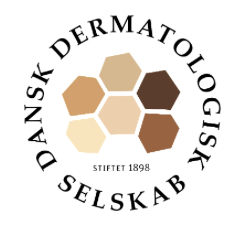 Dansk Dermatologisk Selskab indkalder til ordinær generalforsamlingOnsdag d. 3. maj 2023 kl. 16-18OnlineDansk Dermatologisk Selskabs bestyrelse består af:Simon Francis Thomsen, dr.med, professor, overlæge, ph.d. Formand, valgt 2021, ikke på valgChristian Vestergaard, dr.med, overlæge, ph.d. Afgående formand, valgt april 2019 – udtræder af bestyrelsenHans Bredsted Lomholt, dr.med, speciallæge. Næstformand, valgt april 2019, genopstiller ikkeJakob Torp Madsen, speciallæge, ph.d. Sekretær, valgt maj 2017 og genvalgt april 2019, genopstiller ikkeKristina Ibler, overlæge, ph.d. Kasserer Valgt 2022. ikke på valgChristina S. Haak, speciallæge, ph.d. Webmaster, valgt april 2019, genopstiller ikkeDer skal således vælges 3 nye bestyrelsesmedlemmer. Tre ordinære medlemmer kan indsende forslag til nyt bestyrelsesmedlem. Forslaget skal være bestyrelsen i hænde senest den 3.april 2022 på mail kontakt.dds@gmail.com.Den efterfølgende afstemning foregår elektronisk på www.dds.nuReferat for Ordinær Generalforsamling i Dansk Dermatologisk SelskabValg af dirigentTrine Bertelsen er valgt som dirigentDet noteres at generalforsamlingen er lovlig indkaldtFormandsberetningSe særskilt dokument lagt på nettetBeretninger fra DDS-nedsatte udvalgSe udvalgsberetninger lagt på websidenRettidige indkomne forslag til sagers behandlingerIngen indsendte forslagAflæggelse af det reviderede regnskab, ved DDS-kassererØkonomien er godI alt et overskud fra Nordisk kongres på 496.134 kr. skal fremhævesSamlet et overskud på 104.054 krVanlige udgifter ifm med mødeaktiviteterEgenkapitalen er ca 7.14 millioner kr og anses for tilfredsstillendeGodkendt af interne revisorer Anne Danielsen og Kristian Kofoed, samt bestyrelsen og revisor.Fastsættelse af kontingentFastsættes uændret til 700 kr årligt.Godkendelse af den elektroniske afstemning vedrørende nye bestyrelsesmedlemmerDer er ikke indkomne andre kandidater til bestyrelsen udover de fra bestyrelsen indstilledeJakob Torp Madsen, Hans Lomholt, Christina Haak og Christian Vestergaard udtræder af bestyrelsen.Som tilgående formand indstilles: Rikke BechSom øvrige bestyrelsesmedlemmer vælges Anders Clemmensen, Trine Bertelsen og Martin MajlundValg af revisorerKristian Kofoed og Anne Danielsen fortsætter som intern revisorEventueltIngen indkomne forslag